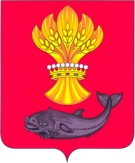 АДМИНИСТРАЦИЯ ПАНИНСКОГО МУНИЦИПАЛЬНОГО РАЙОНА ВОРОНЕЖСКОЙ ОБЛАСТИПОСТАНОВЛЕНИЕот  23.04.2018 № 126                   р.п. ПаниноО внесении изменений в  Примерное положениеоб оплате труда работниковмуниципальных общеобразовательных организацийПанинского муниципального районаВоронежской области            Во исполнение указов Президента Российской Федерации от 7 мая 2012 г. № 597 "О мероприятиях по реализации государственной социальной политики" и от 1 июня 2012 г. № 761 "О национальной стратегии действий в интересах детей на 2012 - 2017 годы" (далее – Указы) в части оплаты труда работников бюджетной сферы,  реализации плана мероприятий ("дорожной карты") Воронежской области "Изменения в отраслях социальной сферы, направленные на повышение эффективности образования и науки", утверждённому распоряжением правительства Воронежской области от        28 февраля 2013 г. № 119-р, а также  в соответствии с Федеральным законом «Об образовании в Российской Федерации» от 29 декабря 2012 г. №  273 – ФЗ и приказом департамента образования, науки и молодежной политики Воронежской области от 17 октября 2016 г. № 1215 «О внесении изменений в приказ департамента образования, науки и молодежной политики Воронежской постановлением правительства Российской Федерации от       05 августа 2008 г. № 583 «О введении новых систем оплаты труда работников федеральных бюджетных, автономных и казенных учреждений и федеральных государственных органов, а также гражданского персонала воинских частей, учреждений и подразделений федеральных органов исполнительной власти, в которых законом предусмотрена военная и приравненная к ней служба оплата труда которых осуществляется на основе Единой тарифной сетки по оплате труда работников федеральных государственных учреждений», постановлением администрации Воронежской области от 01 декабря 2008 г. № 1044 «О введении новых систем оплаты труда работников государственных учреждений Воронежской области» и другими нормативными правовыми актами, содержащими нормы трудового права, приказом департамента образования, науки и молодежной политики Воронежской области  от 29 декабря 2017 г. № 1576   «Об утверждении  примерных положений об оплате труда в образовательных организациях, расположенных на территории  Воронежской области и иных организаций, подведомственных  департаменту образования, науки  и молодежной  политики Воронежской области администрация Панинского муниципального района Воронежской области  п о с т а н о в л я е т:   1.   п.4.постановления  администрации Панинского муниципального района Воронежской области от 06.02.2018г. N 43  « Об утверждении Примерного положения об оплате труда работников муниципальных общеобразовательных организаций Панинского  муниципального района Воронежской области» изложить в следующей редакции : «Настоящее постановление распространяет свое действие на правоотношения, возникшие с  1 марта 2018 г.»    2. Настоящее постановление  вступает в силу со дня его официального опубликования в официальном печатном периодическом издании Панинского муниципального района Воронежской области  «Панинский муниципальный вестник».    3. Контроль за исполнением настоящего постановления оставляю за собой.Глава администрации Панинского муниципального района                                     	Н.В. Щеглов